ВАНЯ-ФУТБОЛИСТАвтор: Кирилл Авдеенко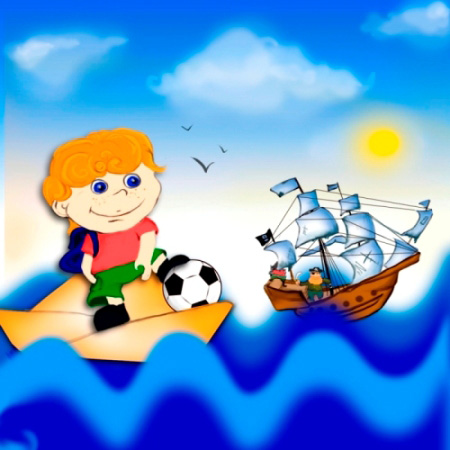 Сказка в стихах в 5 частях для детей 3-7 лет по маленького Ваню, который поплыл далеко за море поиграть в футбол. Часть 1. В море появились пираты. Часть 2. Прямо по курсу - Ваня-футболист! Часть 3. Маленький Ваня не боится пиратов. Часть 4. Пираты дразнят Ваню-футболиста. Часть 5. Маленький Ваня сражается с пиратами. **** ЧАСТЬ 1. В МОРЕ ПОЯВИЛИСЬ ПИРАТЫ. Ходят по морю пираты: Чух-чух-чух! Чух-чух-чух! Ловят на море пираты     Нехочух, нехочух! Пьют вино они, танцуют В сапогах, в сапогах; С пушек по морю стреляют:      Ба-ба-бах! Ба-ба-бах! Птицы в небе раскричались: «Эгегей! Эгегей! Уплывайте, рыбы, быстро,   Поскорей, поскорей!     У пиратов много пушек,                Ой, беда! Ой, беда!                          Уплывайте все подальше                   Кто куда! Кто куда!»                       Рыбы в страхе горько плачут   Под водой, под водой, В море плавают пираты,     Ой-ёй-ёй! Ой-ёй-ёй!         ЧАСТЬ 2. ПРЯМО ПО КУРСУ - ВАНЯ-ФУТБОЛИСТ! Тут раздался у пиратов                  Крик и свист, крик и свист: «К нам плывёт навстречу Ваня, Футболист, футболист! На кораблике бумажном По волнам, по волнам, Он несётся, словно ветер,      Прямо к нам, прямо к нам! Вместе с ним футбольный мячик,          В рюкзаке, в рюкзаке! Мчится Ваня в океане                   Налегке, налегке! Ох, силён он и отважен,     Чемпион, чемпион!                  Поиграть в футбол за морем Хочет он, хочет он! Мы его поймаем, схватим Одного, одного! Заберем футбольный мячик, Ого-го! Ого-го!»    ЧАСТЬ 3. МАЛЕНЬКИЙ ВАНЯ НЕ БОИТСЯ ПИРАТОВ. Ваня им в ответ качает          Головой, головой: «Разгулялись вы, пираты!                      Ой-ёй-ёй! Ой-ёй-ёй! Не отдам футбольный мячик,      Он мой друг, он мой друг!                     Не бывает крепче дружбы,                   Нет вокруг, нет вокруг! Хватит плакать, рыбы, в море,              Не беда! Не беда! Победим пиратов вместе? Да-да-да! Да-да-да!»                Рыбы радостно гогочут: «Наконец! Наконец! Вот так Ваня! Наш защитник! Молодец! Молодец! Ух, покажем мы пиратам! Уху-ху! Уху-ху! А не то нас всех отправят На уху, на уху! Крикнем весело пиратам:                                     «Ну-ка брысь! Ну-ка брысь!     Вместе с Ваней на пиратов Понеслись! Понеслись!»ЧАСТЬ 4. ПИРАТЫ ДРАЗНЯТ ВАНЮ-ФУТБОЛИСТА. Но пираты дразнят Ваню: «Ты малявка! Ты блоха! Заберём твой мячик, Ваня! И рюкзак твой! Ха-ха-ха!    Твой кораблик мы потопим, Прямо в море! Буль-буль-буль! Ох, у нас снарядов много, Много пушек! Много пуль! На кораблике бумажном Так и знай, так и знай, Зря поплыл ты так далёко,   Ай-яй-яй! Ай-яй-яй!»               Но кричит пиратам Ваня: «Еду к вам! Еду к вам! Рыбы, мчитесь-ка за мною По волнам, по волнам! Пусть пираты нас ругают Громко вслух, громко вслух! Ух, покажем мы пиратам!      Ух-ух-ух! Ух-ух-ух!» Рыбы в море рассердились, Бьют хвостом, бьют хвостом; Повернуть хотят пиратов          Кверху дном, кверху дном! ЧАСТЬ 5.  МАЛЕНЬКИЙ ВАНЯ СРАЖАЕТСЯ С ПИРАТАМИ. Испугались тут пираты: «Ох-ох-ох! Ох-ох-ох!» Удирают вправо-влево Со всех ног, со всех ног! Ваня вдаль глядит с улыбкой         На губах, на губах! Через бортик прыгнул Ваня:        Ах-ах-ах! Ах-ах-ах! У него силёнок много, Он спортсмен! Он спортсмен! Победил пиратов Ваня,        Взял их в плен, взял их в плен! Птицы весть разносят в небе:          «Тра-та-та! Тра-та-та!                      Больше нет пиратов в море, Красота! Красота!         Не услышим мы на море Крик и свист, крик и свист; Победил всех славный Ваня, Футболист, футболист! Стало на море спокойно, Вот дела! Вот дела!                             Защитил всех нас Ванюша,                         Честь-хвала ему! Хвала!          Не отдал футбольный мячик, Молодец! Молодец! Ай да Ваня, славный малый, Удалец! Удалец!   Будем помнить мы Ванюшу Все года, все года! Слава, cлава футболисту!     Навсегда, навсегда».Copyright © Кирилл Авдеенко, 2011Художник-иллюстратор: Дарья Максимова